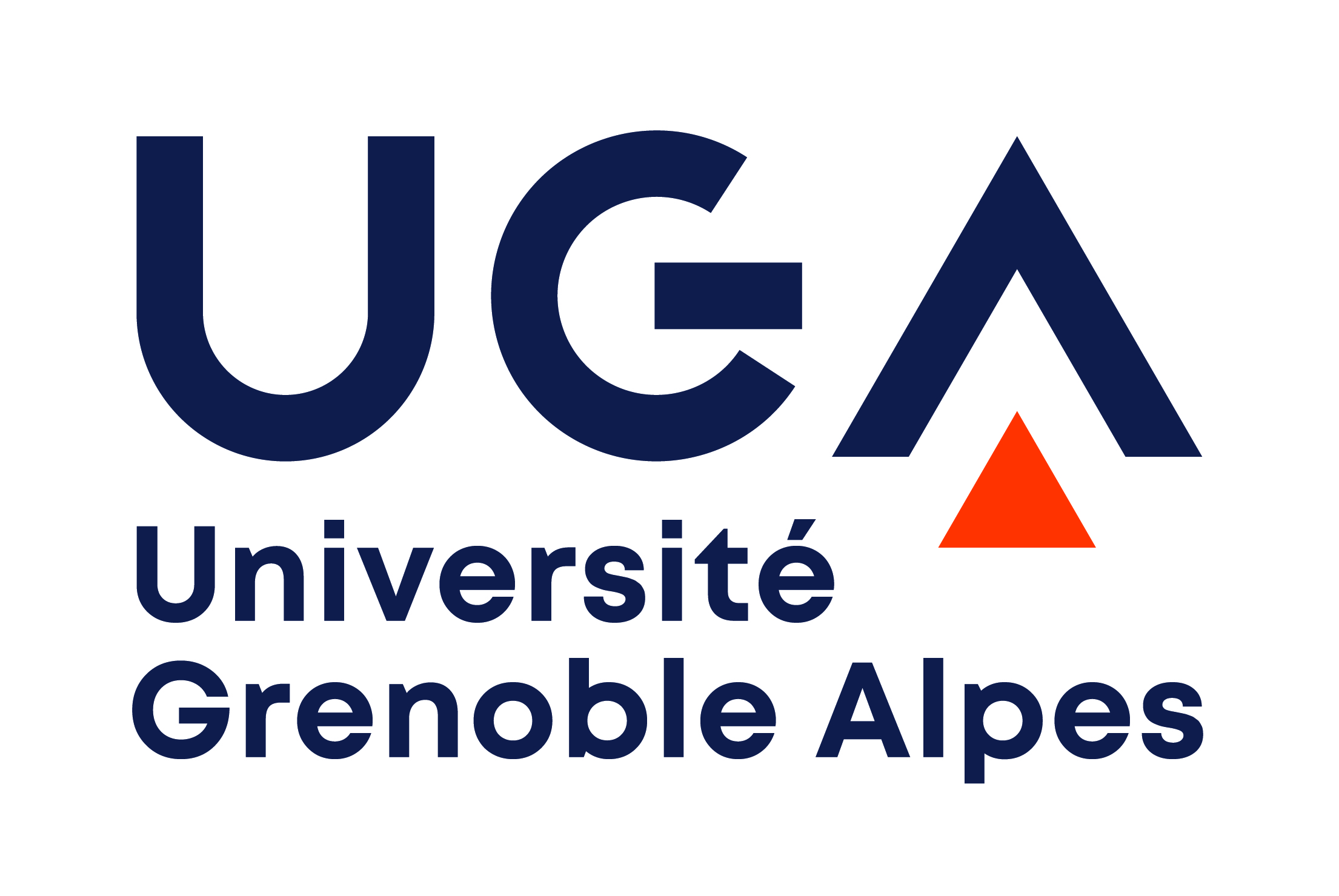 Avis du directeur/directrice de l’Ecole doctoraleCandidature Globalink Research Award (GRA)Titre du projet : Directeur/directrice de thèse - Superviseur du projet GRA :Candidat.e à la mobilité : Ecole doctorale : Statut du candidat.e à  la mobilité pendant la durée du projet et du séjour au Canada : Inscrit à l’ED  Sous contrat doctoral ou autre type de financement (à préciser)Avis circonstancié sur la qualité académique du/de la candidat.e et sur le projet GRADécrire les compétences universitaires du/de la candidat.e, ses réalisations exceptionnelles, ainsi que les qualités pertinentes qu’il possède pour mener à bien le projetCohérence de la proposition avec son projet académique / scientifiqueAvantages recherchés pour le parcours universitaire du stagiaire ou pour sa carrièreQualité de l'encadrement : Niveau d’engagement et de soutien des superviseurs au Canada et à GrenoblePotentiel de formation des doctorant.e.sDéclarationsL’école doctorale « Compléter » apportera l’appui administratif nécessaire pour la mise en place de ce projet/stageLe/la candidat.e est inscrit à l’école doctorale pour toute la durée du projet et du séjourOrdre de priorité de la candidature [si plusieurs projets sont rattachés à la même ED: « Compléter »1 pour le projet prioritaire pour le laboratoire et ainsi de suiteLa même structure ne peut pas donner le même niveau de priorité à deux projetsPrénom NOM, signatureDirecteur/directrice de l’ED « Compléter »